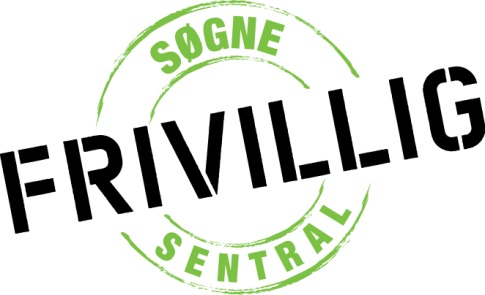 PROTOKOLLÅrsmøte 2018Søgne Frivilligsentral (SØF)Tirsdag 20. mars 2018 kl. 18.00Tilstede: – Edith Leland (De frivillige), Einar Bjelland (Lions Club Søgne), Torhild Vike Ihlen (Venneforeningen for Søgne Gamle Prestegård), Lise (Agder Folkehøyskole), Rachel Caroline Papa (Daglig leder Søf) Del 1Velkomst v/styreleder Del 2 	Årsmøtesaker: GODKJENNING AV INNKALLINGKunngjort på nettside, facebook, notis i Søgne og Songdalen Fritidsnytt, kunngjøring på skjerm i biblioteket og Søgne omsorgssenter, samt mail sendt ut til frivillige, styremedlemmer, politikere og andre samarbeidspartnere.  Vedtak: Årsmøtet godkjente innkallingenVALG AV MØTELEDER OG REFERENT Einar Bjelland møteleder og Rachel Caroline Papa referentÅRSBERETNINGVi gikk gjennom årsberetningen side for side. Vedtak: Årsberetningen ble tatt til etterretning REGNSKAP Regnskapet er revidert og godkjent av revisor. Vedtak: Godkjent BUDSJETT Budsjett er satt opp etter forventede inntekter og utgifter. Vedtak: Godkjent HANDLINGSPLAN 	Vedtak: Handlingsplanen tas til etterretning ENDRING AV VEDTEKTER Det foretas ingen vedtektsendringer.Vedtak: GodkjentVALG AV MEDLEMMER TIL STYRET Geir Hagen - (Lions Club Søgne)- (1år) StyrelederKristin Tangvall Mydland - (Søgne Røde Kors)- (oppnevnt, 1 år) Nestleder Edith Leland- (representant for de frivillige) styremedlem (1 år) Torhild Vike Ihlen- (Venneforeningen for Søgne Gamle Prestegård) Styremedlem (1 år) Einar Bjelland- (Lions Club Søgne) - Styremedlem (2 år) Pål Frode Henden (politisk representant). VALG AV REVISORDaglig leder har spurt Svenn Ådne Nilsen om han ønsker å fortsette å revidere regnskapet. Dette har han svart positivt på. Vedtak: Årsmøtet velger Svenn Ådne Nilsen til revisor i 2018Takk for fremmøte!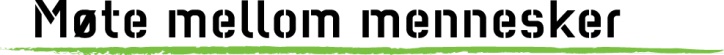 